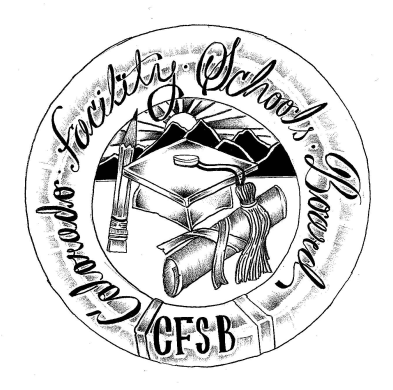 Colorado Facility Schools Board AgendaFebruary 10, 202111:30 a.m. until the completion of the agendaVirtual – Zoom Meeting11:30Board Meeting will start - Call to OrderApproval of MinutesApproval of AgendaAction ItemAction Item11:35Facility Schools Unit UpdateCDE/Facility Internal UpdatesData Management and Systems SupportiReady/Tuition CostMonitoring/Updates from the FieldFrontline/Anlar/State AssessmentsCurriculum/Induction/OOD ConsortiumUpdate from Attorney General’s OfficeJudy StirmanQuinn EnrightLori KochevarRobin Singer/Ann SingerAnnie HaskinsWendy Dunaway Isabel Broer12:0512:1012:4012:50  1:20Approval Paperwork for Centenniali-Ready RFP SurveyBREAKJBC/Stakeholders Group/Bill – Update and FeedbackOpportunity for the Public to Address the BoardMembers of the public who wish to address the board must sign up prior to the meeting. Presentations are limited to 5 minutes.Judy StirmanJudy StirmanJudy Stirman/Wendy Dunaway/Board  1:25Next Steps  1:30Adjournment of Meeting